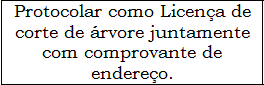 Francisco Beltrão, _____ de ____________ de 2013À Secretaria Municipal de Meio Ambiente	         A/C Setor de Arborização UrbanaO (A) Senhor (a) _______________________________________________________________, residente e domiciliado (a) no município de Francisco Beltrão, vem respeitosamente solicitar autorização para o corte de _______________ (______) árvore (s), situada na Rua __________________________________________________________, número ___________, bairro _________________________________________________, em Francisco Beltrão – PR.Pontos de Referência: ___________________________________________________________________________________________________________________________________________________________________________________________________________________________________________Motivo da Retirada: _____________________________________________________________________________________________________________________________________________________________________________________________________________________________________________Já fez plantio de nova árvore?   (  )Sim. Quantas? ______________          (  )NãoLocalização da árvore:        (   ) Dentro do lote 	              (   ) No passeio públicoEncontra-se embaixo da fiação elétrica?	(  ) Não(  ) Sim, com fios de Alta Tensão	(  ) Sim, com fios de Baixa TensãoO lote é de esquina?     (  ) Sim		(  ) Não Tamanho da frente do lote: ___________________________ metrosPossui placas de sinalização de trânsito? (  ) Sim. Quantas? ______	(  ) Não.Possui poste de iluminação pública?	   (  ) Sim. Quantos? ______	(  ) Não.Número do Lote: _______     Quadra:___________Nestes termos,Pede Deferimento______________________________________RequerenteCPF: ___________________________________Telefone para contato: (_____)_____________________